Rahimov NamilGeneral details:Certificates:Experience:Position applied for: MasterDate of birth: 04.07.1980 (age: 37)Citizenship: AzerbaijanResidence permit in Ukraine: YesCountry of residence: AzerbaijanCity of residence: BakuPermanent address: 10B, S.Bahlulzade st., Bulbula settle.,BakuContact Tel. No: +994 (12) 452-32-20 / +994 (55) 236-42-93E-Mail: namilrahimov@gmail.comU.S. visa: NoE.U. visa: NoUkrainian biometric international passport: Not specifiedDate available from: 20.10.2015English knowledge: GoodMinimum salary: 6750 $ per month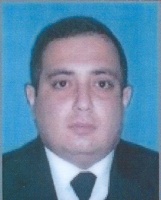 DocumentNumberPlace of issueDate of expirySeamanâs passportDQK007645SMA,Azerbaijan19.06.2017Tourist passport00249SMA,Azerbaijan22.04.2016TypeNumberPlace of issueDate of expiryCOC (Master)00249SMA,Azerbaijan22.04.2016COC Endorsement11GO649104Panama22.04.2016GMDSSDQ-0196-12SMA,Azerbaijan04.07.2017GMDSS Endorsement36  757667Panama04.07.2017SSOSG-0023-13SMA,Azerbaijan31.01.2018SSO EndorsementSSO 621089Panama31.01.2018Training for seafarers with designated security dutiesSH-0113-13SMA,Azerbaijan06.06.2018Ship Security-related training and instructionSI-0540-13SMA,Azerbaijan04.06.2018Radar courses certificateSQ-0103-12SMA,Azerbaijan09.04.2017Basic Safety TrainingSO-0114-13SMA,Azerbaijan22.01.2018Training and Avanced Fire-FightingSJ-0059-13SMA,Azerbaijan25.01.2018Proficiency in survival craft and boatsSL-0055-13SMA,Azerbaijan23.01.2018ISMSP-0061-13SMA,Azerbaijan21.01.2018BOSIET (5700) opito approved0058901415091577699Abu Dhabi,UAE14.09.2019Basic H2S opito approved0058901415091577699Abu Dhabi,UAE15.09.2017PositionFrom / ToVessel nameVessel typeDWTMEBHPFlagShipownerCrewingMaster26.01.2015-05.07.2015Inter SandTug Boat8925500PanamaIntermarine Sharjah LTD&mdash;Master09.09.2014-18.12.2014Inter ServiceAnchor Handling Tug Supply13157040PanamaIntermarine Sharjah LTD&mdash;Chief Officer02.03.2014-27.06.2014Inter SeaSupply Vessel13467040PanamaIntermarine Sharjah LTD&mdash;Master05.09.2013-30.11.2013GobustanSupply Vessel2003150AzerbaijanCaspian Marine Services&mdash;Master02.06.2013-03.08.2013Samir GuliyevAnchor Handling Tug Supply13947200AzerbaijanCaspian Oil Fleet&mdash;Master16.03.2013-17.05.2013Ogtay VeliyevAnchor Handling Tug Supply13947200AzerbaijanCaspian Oil Fleet&mdash;Master18.09.2012-19.11.2012IrgizAnchor Handling Tug Supply7615500AzerbaijanCaspian Oil Fleet&mdash;Master19.06.2012-21.08.2012Neftegaz-58Anchor Handling Tug Supply13967200AzerbaijanCaspian Oil Fleet&mdash;Chief Officer30.10.2011-06.03.2012AlatauSupply Vessel11505000AzerbaijanCaspian Oil Fleet&mdash;Master22.12.2012-24.02.2012Ehram KhaligovAnchor Handling Tug Supply13947200AzerbaijanCaspian Oil Fleet&mdash;Chief Officer10.04.2011-12.08.2011Neftegaz-10Anchor Handling Tug Supply13947200AzerbaijanCaspian Oil Fleet&mdash;Chief Officer01.09.2010-05.02.2011Samir GuliyevAnchor Handling Tug Supply13947200AzerbaijanCaspian Oil Fleet&mdash;Chief Officer17.01.2010-23.06.2010AndogaPSV â Platform Supply/Support Vessel12007000AzerbaijanCaspian Oil Fleet&mdash;Chief Officer29.05.2009-12.11.2009A.GulmammadovSupply Vessel11505000AzerbaijanCaspian Oil Fleet&mdash;Chief Officer10.11.2008-18.03.2009A.GulmammadovSupply Vessel11505000AzerbaijanCaspian Oil Fleet&mdash;